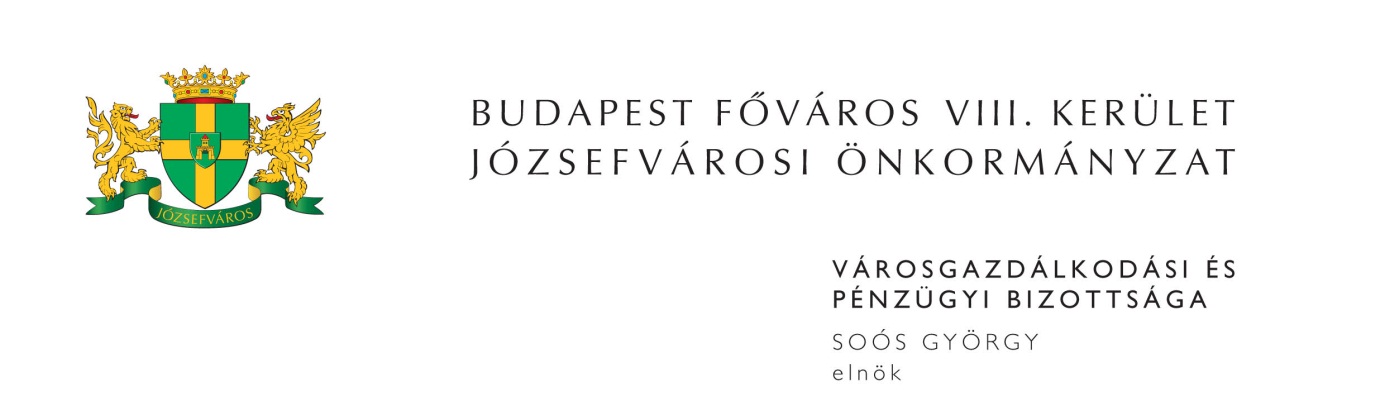 M E G H Í V ÓBudapest Józsefvárosi Önkormányzat Városgazdálkodási és Pénzügyi Bizottsága2015. évi 9. rendes ülését2015. március 16-án (hétfőn) 1300 órárahívom össze.A Városgazdálkodási és Pénzügyi Bizottság ülését a Józsefvárosi Polgármesteri HivatalIII. 300-as termében (Budapest, VIII. Baross u. 63-67.) tartja.Napirend1. Zárt ülés keretében tárgyalandó előterjesztések(írásbeli előterjesztés)A Budapest, VIII. kerület József krt. 30-32. szám alatti üzlethelyiség megnevezésű ingatlanra vonatkozó elővásárlási jogról való lemondásElőterjesztő: Pénzes Attila – a Gazdálkodási Ügyosztály vezetőjeJavaslat a „Budapest Főváros VIII. kerület Józsefvárosi Önkormányzat és költségvetési szerveinek, valamint nemzetiségi önkormányzatok bankszámláinak vezetése és a számlavezetéshez kapcsolódó szolgáltatások nyújtása” tárgyú közbeszerzési eljárás eredményének megállapítására (PÓTKÉZBESÍTÉS) Előterjesztő: Dr. Kocsis Máté – polgármester 2. Képviselő-testület(írásbeli előterjesztés)Javaslat az MNP III megvalósításához kapcsolódó döntések meghozataláraElőterjesztő: Dr. Kocsis Máté - polgármesterEgry Attila – alpolgármesterKaiser József - képviselőBalogh István – képviselőFedezet biztosítása és szükséges döntések meghozatala az Óvodai kapacitásbővítést célzó beruházások támogatására kiírt pályázat benyújtásához (PÓTKÉZBESÍTÉS)Előterjesztő: Dr. Kocsis Máté – polgármester Beszámoló a Józsefvárosi Közösségi Házak Nonprofit Kft. által vagyonkezelési szerződés útján ellátott feladatok ellátásáról és a hozzá kapcsolódó vagyon működtetésérőlElőterjesztő: Kovács Barbara – a JKH Nonprofit Kft. ügyvezető igazgatójaJavaslat a Józsefvárosi Közösségi Házak Nonprofit Kft. pályázati részvételének támogatásáraElőterjesztő: Balogh István – képviselőJavaslat a vagyongazdálkodási feladatokkal kapcsolatos döntések meghozatalára (PÓTKÉZBESÍTÉS)Előterjesztő: Dr. Kocsis Máté – polgármester Javaslat a Józsefvárosi Önkormányzat tulajdonában lévő közterületek használatáról és használatának rendjéről szóló 18/2013. (I.24.) önkormányzati rendelet módosításáraElőterjesztő: Dr. Kocsis Máté – polgármester Javaslat a JÓKÉSZ módosításáraElőterjesztő: Dr. Kocsis Máté – polgármester Javaslattétel a Józsefvárosi pályaudvar területének hasznosításáraElőterjesztő: Jakabfy Tamás - képviselőJavaslat az ingatlanok elidegenítésével kapcsolatos proaktív adatszolgáltatásraElőterjesztő: Jakabfy Tamás - képviselőJavaslat a józsefvárosi természeti környezet védelméről szóló 28/2014. (VII.01.) önkormányzati rendelet módosításáraElőterjesztő: Dr. Kocsis Máté – polgármester Javaslat a reklámok, reklámberendezések és cégérek elhelyezésének szabályairól szóló 55/2013. (XII.20.) önkormányzati rendelet módosításáraElőterjesztő: Dr. Kocsis Máté – polgármester Javaslat köznevelési intézményekkel kapcsolatos fenntartói döntések meghozataláraElőterjesztő: Dr. Kocsis Máté – polgármesterSántha Péterné - alpolgármesterJavaslat a bölcsődei térítési díjakról szóló önkormányzati rendelet módosításáraElőterjesztő: Sántha Péterné – alpolgármesterJavaslat a személyes gondoskodást nyújtó szociális ellátások formáiról és a térítési díj fizetési kötelezettségről szóló önkormányzati rendelet módosításáraElőterjesztő: Sántha Péterné – alpolgármesterJavaslat költségvetést érintő döntések meghozatalára (PÓTKÉZBESÍTÉS)Előterjesztő: Dr. Kocsis Máté – polgármesterSántha Péterné – alpolgármesterJavaslat a Köztérmegújítási Nívódíj pályázaton való részvételreElőterjesztő: Dr. Kocsis Máté – polgármester Tájékoztató az ÉLETMENTŐ PONT üzemeltetése során elvégzett feladatokról, és a rendelkezésre bocsátott források felhasználásáról Előterjesztő: Dr. Kocsis Máté – polgármester 3. Gazdálkodási ÜgyosztályElőterjesztő: Pénzes Attila – ügyosztályvezető(írásbeli előterjesztés)Javaslat az Új Teleki téri Piac A5 bérlői kérelmének elbírálásáraTulajdonosi hozzájárulás a Budapest VIII. kerület Vas utca és Gyulai Pál utca közötti szakaszon 10 kV-os kábelhálózat rekonstrukciójáhozKözterület-használati kérelmek elbírálásaA Józsefvárosi Közösségi Házak Nonprofit Kft. 2015. évi üzleti terveElőterjesztő: Kovács Barbara – ügyvezető igazgató4. Rév8 Zrt.Előterjesztő: Csete Zoltán – mb. cégvezető(írásbeli előterjesztés)Javaslat a Práter utca 55. szám alatti önkormányzati épületben elvégzésre kerülő felújítási munkálatokra vonatkozó Együttműködési Megállapodás elfogadásáraJavaslat a Rév8 Zrt. működésével kapcsolatos tulajdonosi döntések meghozatalára (PÓTKÉZBESÍTÉS)Javaslat Kisfalu Kft. műszaki ellenőri megbízására a Corvin Sétány Program - II. ütem bontás munkálataival kapcsolatban5. Kisfalu Kft.Előterjesztő: Kovács Ottó – igazgató(írásbeli előterjesztés)Javaslat …………, Budapest VIII., Baross u. …………….. szám alatti, ………… helyrajzi számú lakásingatlanon fennálló vételárhátralékának részletben történő engedélyezéséreJavaslat a Budapest VIII., Baross u. 109. szám alatti, 35812 helyrajzi számú társasház alapító okiratának módosításáraJavaslat a Budapest VIII., Rákóczi út 55. szám alatti 34639/0/A/1 és 34639/0/A/8 hrsz-ú üres helyiségek együttes értékesítésére kiírt pályázat eredményének megállapításáraHÁRMASBAN Kft. és Balogh Márta egyéni vállalkozó kérelme bérlőtársi jogviszony megszüntetésére a Budapest VIII. kerület, Baross u. 129. szám alatti üres, önkormányzati tulajdonú nem lakás célú helyiség vonatkozásábanNagyecsed Város Önkormányzatának engedélyezési kérelme …………… adós végrehajtási joggal terhelt ingatlanának megvásárlása tekintetében………………. magánszemély bérbevételi kérelme a Budapest VIII. kerület, Szentkirályi u. 33-35. szám alatti üres, önkormányzati tulajdonú nem lakás célú helyiségreMAKROVILÁG Kft. bérbevételi kérelme a Budapest VIII. kerület, Üllői út 16/b. szám alatti üres önkormányzati tulajdonú helyiség vonatkozásában……………….. magánszemély bérbevételi kérelme a Budapest VIII. kerület, Vajdahunyad u. 23. szám alatti üres önkormányzati tulajdonú pinceszinti tároló-rekesz vonatkozásábanJavaslat gépkocsi-beálló bérbeadásáraJavaslat a Budapest VIII. kerület, Alföldi utca, Delej utca, Sárkány utca, Tisztes utca felújításhoz kapcsolódó pótmunka kifizetésére (PÓTKÉZBESÍTÉS)Megjelenésére feltétlenül számítok. Amennyiben az ülésen nem tud részt venni, kérem, azt írásban (levélben, elektronikus levélben) jelezni szíveskedjen Soós György bizottsági elnöknek legkésőbb 2015. március 16-án az ülés kezdetéig. Budapest, 2015. március 11. 	Soós György s.k.	elnök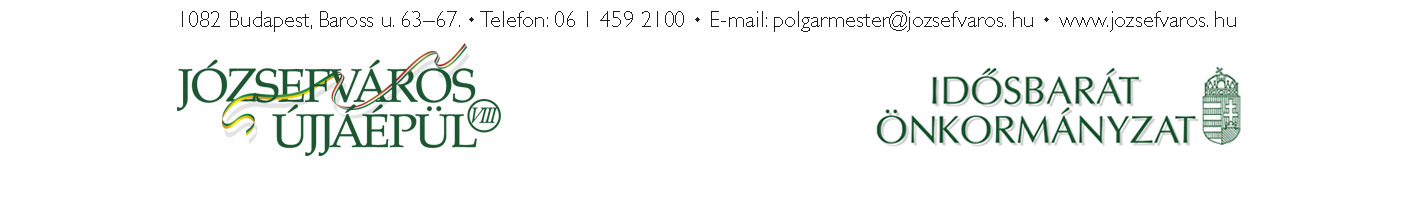 4